Образец оформления материаловУДК ...А. В. Петров A. V. PetrovФГБОУ ВО Башкирский ГАУ, Уфа, Россия FSBEI HE Bashkir SAU, Ufa, RussiaНАЗВАНИЕ СТАТЬИ НА РУССКОМ ЯЗЫКЕНАЗВАНИЕ СТАТЬИ НА АНГЛИЙСКОМ ЯЗЫКЕАннотация. …Abstract. …Ключевые слова: …Keywords: …Текст статьи. Текст статьи. Текст статьи. Текст статьи. Текст статьи. Текст статьи. Текст статьи. Текст статьи. Библиографический список1 Фамилия, И.О. Название статьи [Текст] / И.О. Фамилия, И.О. Фамилия // Известия Международной академии аграрного образования. – 2019. – № 17. – С. 84–89.Сведения об авторах1 Алексей Васильевич Петров, к.с.н., доцент кафедры ФГБОУ ВО Башкирский ГАУ, mail@rambler.ru.Author’s personal details1 Aleksey Vasilyevich Petrov, Ph.D., Associate Professor of the Department of the FSBEI HE Bashkir State Agrarian University, mail@rambler.ru.Реквизиты ФГБОУ ВО Башкирский ГАУИНН   0278011005     КПП   027801001ОКТМО   80701000     ОКПО   00493586ОГРН   1030204602669УФК по Республике Башкортостан (ФГБОУ ВО Башкирский ГАУ, л/с 20016X12450)БИК 018073401     Отделение - НБ Республика Башкортостан Банка России//УФК по Республике Башкортостан г.УфаЕдиный казначейский счет (вместо корреспондентский счет) 40102810045370000067Казначейский счет (расчетный счет) 03214643000000010100АДРЕС ОРГКОМИТЕТА . Уфа, ул. 50-летия Октября, 34, ФГБОУ ВО Башкирский ГАУ, к. 361/1, тел.: +7 927 23 83 313, +7 917 809 75 77 (WhatsApp).ЗАЯВКА НА УЧАСТИЕ В КОНФЕРЕНЦИИФамилия, имя, отчество:__________________________________________________Полное наименование ВУЗа (организации): 	Должность: 	Ученая степень: 	Ученое звание:	Контактный телефон: 	E-mail:	Направление (секция):	Название доклада (статьи):	Адрес рассылки сборника	Необходимая для доклада аппаратура:	Участие (очное, заочное):	Необходимость бронирования мест в гостинице: да, нет (нужное подчеркнуть)Количество бронируемых мест: 	Категория номера (на сколько мест): 	Сроки: с 	 по 	Просьба подтвердить необходимость заказа гостиницыне позднее, чем за 7 дней до заезда.*ПРИМЕЧАНИЕ. Форма заявки является рекомендуемой. Заявка заполняется в произвольной форме.Дата заполнения заявки 	Министерство сельского хозяйстваРоссийской ФедерацииМинистерство сельского хозяйстваРеспублики БашкортостанФГБОУ ВО БАШКИРСКИЙ ГАУ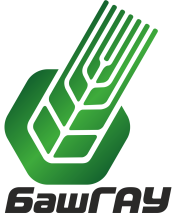 ИНФОРМАЦИОННОЕПИСЬМО-ПРИГЛАШЕНИЕВСЕРОССИЙСКАЯНАУЧНО-ПРАКТИЧЕСКАЯКОНФЕРЕНЦИЯ(с международным участием)«Рахматуллинские чтения: современные тенденции развития социально-гуманитарного знания», посвященнАЯ памяти Р.Ю. Рахматуллина6 апреля 2023 г.УфаУВАЖАЕМЫЕ КОЛЛЕГИ!ФГБОУ ВО Башкирский ГАУ приглашает Вас принять участие в Всероссийской научно-практической конференции (с международным участием) «РАХМАТУЛЛИНСКИЕ ЧТЕНИЯ: СОВРЕМЕННЫЕ ТЕНДЕНЦИИ РАЗВИТИЯ СОЦИАЛЬНО-ГУМАНИТАРНОГО ЗНАНИЯ», ПОСВЯЩЕННАЯ ПАМЯТИ Р.Ю. РАХМАТУЛЛИНА.ПОРЯДОК РАБОТЫ КОНФЕРЕНЦИИ5 апреля (среда) Заезд иногородних участников конференции, размещение в гостинице/общежитии.6 апреля (четверг)09.00-9.30 – регистрация участников конференции (1 корпус, 2 этаж)9.30-12.00 – пленарное заседание12.00-13.00 – перерыв13.00-16.30 – секционные заседания, круглые столы, рабочие встречи.20.00 – отъезд иногородних участников конференцииОРГАНИЗАЦИОННЫЕ ВОПРОСЫДля участия в конференции необходимо до 5 апреля 2023 г. подать заявку на участие (по прилагаемой форме), материалы для публикации и копию квитанции об оплате оргвзноса за оформление сертификата об участии (при необходимости) на электронную почту оргкомитета fanisov@yandex.ru. Направление заявки о публикации означает согласие авторов с условиями участия в работе конференции. Сборник, в котором опубликована статья Автора (авторов) в электронном виде будет размещена на сайте ФГБОУ ВО Башкирский ГАУ (на срок 3 мес. со дня проведения конференции), в Электронной библиотеке ФГБОУ ВО Башкирский ГАУ, и наукометрической базе РИНЦ. Стоимость оформления и высылки сертификата участника конференции (в формате pdf) – 200 р.Для публикации статьи принимаются от магистрантов, аспирантов, профессорско-преподавательского состава, научных сотрудников.Оплата командировочных расходов осуществляется за счет направляющей стороны. Ориентировочная стоимость проживания в общежитии – от 650 руб./сутки – одно койко-место.ОСНОВНЫЕ НАПРАВЛЕНИЯ РАБОТЫ КОНФЕРЕНЦИИВлияние 4-ой научно-технологической революции на философское знание.Мир человека и личность в современном российском обществе.Историческое знание: состояние, проблемы и перспективы. Развитие социологии в условиях российского современного общества: тенденции и вызовы.Экономические вопросы в системе социально-гуманитарного знания.требования к содержанию и оформлению материалов1. В статье рекомендуем выделить следующие блоки: введение, цель, задачи, материалы, методы и результаты исследования, выводы, библиографический список.2. Необходимо предоставить следующие материалы: статья; сведения об авторе (авторах) на русском и английском языках: фамилия, имя, отчество (полностью), ученая степень, ученое звание, должность, название организации, служебный адрес, телефон, e-mail. 3. Правила оформления статьи: на первой странице указываются: индекс по универсальной десятичной классификации (УДК) – слева в верхнем углу; инициалы, фамилия автора (авторов) на русском и английском языке; название организации, город, страна;название статьи на русском и английском языке заглавными буквами; аннотация на русском и английском языке;ключевые слова на русском и английском языке; текст статьи;библиографический список оформляется общим списком в конце статьи на русском языке в соответствии с ГОСТ  7.1-2003; ссылки на литературу в тексте приводятся в квадратных скобках, например [1];сведения об авторах на русском и английском языке; размер статьи 4–8 страниц формата А4, шрифт Times New Roman, размер – 14 кегль, межстрочный интервал – 1,0; абзац – 0,9 см; поля 20 мм со всех сторон; рисунки, схемы и графики предоставляются в электронном виде, размещенными в тексте, в стандартных графических форматах с обязательной подрисуночной подписью;таблицы предоставляются в редакторе Word, формулы – в стандартном редакторе формул Microsoft Equation. 4. Имя файла должно содержать фамилию первого автора. В теме письма просим указывать «Рахматуллинские чтения».5. За фактологическую сторону поданных в редакцию материалов юридическую и иную ответственность несут авторы.6. От одного автора не более 2 статей, в т.ч. в соавторстве. Не более 3 авторов в 1 статье. 7. Статьи публикуются в авторской редакции.8. Количество источников, указанное в библиографическом списке должно соответствовать Индексу объема библиографии (ИОБ). ИОБ не должен превышать показателя равного 2,5. Индекс объема библиографии определяется путем расчета частного от количества источников в списке литературы (КИ) и общего количества страниц в статье (КС): ИОБ = КИ/КС = 1..2,5. Количество ссылок на собственные статьи автора(ов) и/или соавтора (ов) в библиографическом списке не должно превышать 15%.9. Все статьи, представленные в оргкомитет конференции проходят институт рецензирования и проверку в системе «Антиплагиат - ВУЗ». При наличии в статье заимствований 25% и более – рукопись к публикации не допускается.10. Оргкомитет оставляет за собой право на отклонение публикации статей не соответствующим требованиям по содержанию и оформлению без уведомления авторов.